                                                                               Projektas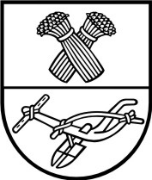 PANEVĖŽIO RAJONO SAVIVALDYBĖS TARYBA SPRENDIMASDĖL PANEVĖŽIO RAJONO SAVIVALDYBĖS TARYBOS 2014 M. BIRŽELIO 19 D. SPRENDIMO NR. T-115 „DĖL PANEVĖŽIO RAJONO SAVIVALDYBĖS TARYBOS 
2011 M. BIRŽELIO 29 D. SPRENDIMO Nr. 154 „DĖL PANEVĖŽIO RAJONO SAVIVALDYBĖS STUDIJŲ RĖMIMO KOMISIJOS SUDARYMO IR NUOSTATŲ PATVIRTINIMO“ PAKEITIMO“ PAKEITIMO2014 m. gruodžio 22 d. Nr. T-Panevėžys	Vadovaudamasi Lietuvos Respublikos vietos savivaldos įstatymo 18 straipsnio 1 dalimi, Lietuvos Respublikos euro įvedimo Lietuvos Respublikoje įstatymu, Pasirengimo euro įvedimui priemonių planu, patvirtintu Panevėžio rajono savivaldybės tarybos 2014 m. gegužės 8 d. sprendimu Nr. T-91 „Dėl prisijungimo prie geros verslo praktikos memorandumo ir Pasirengimo euro įvedimui priemonių plano patvirtinimo“, Savivaldybės taryba n u s p r e n d ž i a:	1. Pakeisti Panevėžio rajono savivaldybės studijų rėmimo komisijos nuostatus, patvirtintus Panevėžio rajono savivaldybės tarybos 2014 m. birželio 19 d. sprendimu Nr. T-115 „Dėl Panevėžio rajono savivaldybės tarybos 2011 m. birželio 29 d. sprendimo Nr. T-154 „Dėl Panevėžio rajono savivaldybės studijų rėmimo komisijos sudarymo ir nuostatų patvirtinimo“ pakeitimo“:1.1. pakeisti 18 punktą ir jį išdėstyti taip:		„18. Pareiškėjai pateikia savivaldybės administracijai kiekvienais metais gegužės ir lapkričio mėnesiais nustatytos formos prašymą (priedas) bei šiuos dokumentus: 	18.1. studento pažymėjimo kopiją ir pažymą apie studijas;	18.2. pažyma apie šeimos sudėtį;	18.3. pažymas apie šeimos narių pajamas (paskutinių 5 mėnesių) arba Darbo biržos pažymą (jei tėvai bedarbiai);	18.4. tėvų (globėjų, rūpintojų) senatvės pensininko, neįgaliojo pažymėjimo kopijas;	18.5. pažymą apie brolių ar seserų mokymąsi;	18.6. asmens tapatybės dokumento kopiją;	18.7. pažymą ir mokėjimo nurodymą apie įmoką už studijas;	18.8. kitus dokumentus, rodančius tinkamumą paramai gauti (tėvai išsituokę, vienas iš tėvų neteikia išlaikymo, mokesčio už gyvenamąją vietą sąskaitas faktūras ar mokėjimo kvitus, kelionės bilietus ir  kt. už 5 mėnesius)“;1.2. pakeisti priedą – eilutėje vietoj „Lt“ įrašyti „Eur“ ir patvirtinti nauja redakcija.	2. Nustatyti, kad šis sprendimas įsigalioja 2015 m. sausio 1 d.Antanas Pocius2014-12-01PANEVĖŽIO RAJONO SAVIVALDYBĖS MERO PAVADUOTOJASPanevėžio rajono savivaldybės tarybaiAIŠKINAMASIS RAŠTAS DĖL SPRENDIMO „DĖL PANEVĖŽIO RAJONO SAVIVALDYBĖS TARYBOS 2014 M. BIRŽELIO 19 D. SPRENDIMO NR. T-115 „DĖL PANEVĖŽIO RAJONO SAVIVALDYBĖS TARYBOS 2011 M. BIRŽELIO 29 D. SPRENDIMO Nr. 154 „DĖL PANEVĖŽIO RAJONO SAVIVALDYBĖS STUDIJŲ RĖMIMO KOMISIJOS SUDARYMO IR NUOSTATŲ PATVIRTINIMO“ PAKEITIMO“ PAKEITIMO“ PROJEKTO 2014 m. gruodžio 1 d.Panevėžys	Projekto rengimą paskatinusios priežastys. 	Poreikis įgyvendinti Lietuvos Respublikos euro įvedimo Lietuvos Respublikoje įstatymą, Pasirengimo euro įvedimui priemonių planą, patvirtintą Panevėžio rajono savivaldybės tarybos 2014 m. gegužės 8 d. sprendimu Nr. T-91 „Dėl prisijungimo prie geros verslo praktikos memorandumo ir Pasirengimo euro įvedimui priemonių plano patvirtinimo“.Sprendimo projekto esmė ir tikslai.Savivaldybės tarybos sprendimu Panevėžio rajono savivaldybės studijų rėmimo nuostatų priede kainos perskaičiuojamos pagal nustatytą neatšaukiamą lito ir euro perskaičiavimo kursą – 3,45280 lito už 1 eurą. Apvalinimas atliktas pagal matematines skaičių apvalinimo taisykles: jeigu po paskutinio skaitmens, iki kurio apvalinama, skaitmuo yra 5 arba didesnis negu 5, prie paskutinio skaitmens yra pridedamas vienetas, jeigu skaitmuo po paskutinio skaitmens, iki kurio apvalinama, yra mažesnis negu 5, paskutinis skaitmuo lieka nepakitęs. Papildomas Studijų rėmimo nuostatų 18 punktas įrašant „Pažyma apie šeimos sudėtį“.	Kokių pozityvių rezultatų laukiama.	Bus įgyvendintas Lietuvos Respublikos euro įvedimo Lietuvos Respublikoje įstatymas, 2014 m. gegužės 8 d. sprendimu Nr. T-91 „Dėl prisijungimo prie geros verslo praktikos memorandumo ir Pasirengimo euro įvedimui priemonių plano patvirtinimo“ patvirtinto plano 
4 punktas.	Galimos neigiamos pasekmės priėmus projektą, kokių priemonių reikia imtis, kad tokių pasekmių būtų išvengta.	Neigiamų pasekmių nenumatoma.Kokius galiojančius teisės aktus būtina pakeisti, panaikinti, priėmus teikiamą projektą.Teisės aktų pakeisti ar panaikinti nereikės.	Reikiami paskaičiavimai, išlaidų sąmatos bei finansavimo šaltiniai, reikalingi sprendimui įgyvendinti. 	Lėšos nebus naudojamos.	Kiti, sprendimo projekto rengėjo nuomone, reikalingi paaiškinimai.Nėra.Mero pavaduotojas									Antanas Pocius